月经干净之后又看到了淡褐色的分泌物,她可以做礼拜和封斋吗إذا رأت كدرة بعد الطهر فإنها تصلي وتصوم ؟[باللغة الصينية ]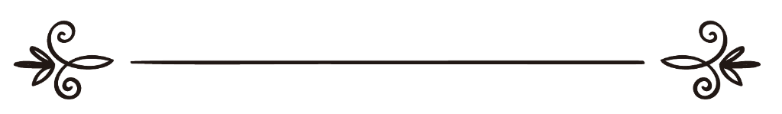 来源：伊斯兰问答网站مصدر : موقع الإسلام سؤال وجواب编审: 伊斯兰之家中文小组مراجعة: فريق اللغة الصينية بموقع دار الإسلام月经干净之后又看到了淡褐色的分泌物,她可以做礼拜和封斋吗问：我的月经完全结束了,我在夜间洗了大净,并且举意封斋,但是当我在完全干净的情况下起来做晨礼的时候,突然流出了白带,同时还有一些浅褐色的分泌物,只有近看才能察觉,在洗大净的时候没有流出.我的这个礼拜是正确的吗?或者我必须要重新做礼拜吗?我的这一天的斋戒是正确的吗?在浅褐色的分泌物流出之后我没有再一次洗大净 .答：一切赞颂,全归真主.在月经干净之后流出的浅褐色的分泌物不足为虑,它也不是月经,所以你的斋戒是正确的,在这个分泌物流出之后你也不必再一次洗大净,因为乌姆·阿蒂娅(愿主喜悦之)传述：我们没有把在月经干净之后流出的暗淡色和黄色的分泌物当作一回事。《艾布·达伍德圣训实录》（307段）辑录，谢赫艾利巴尼认为这是正确的圣训。《布哈里圣训实录》（326段）辑录：我们没有把淡褐色和黄色的分泌物当作一回事。但是这种浅褐色的分泌物会坏小净，如果在它流出之后你为了晨礼洗小净，那么你的礼拜是正确的，没有任何罪责；如果它是在洗了小净之后流出来的，你也没有再一次洗小净，那么你必须要重新做礼拜，因为你做礼拜的时候小净已经坏了。有人向谢赫伊本·巴兹在《法太瓦全集》( 10 / 214 )中询问：“我的例假通常是五天，我在例假结束之后洗大净，但是我在有的时候发现在洗大净之后马上有极少的分泌物流出，之后没有任何东西；我不知道是否要按照五天计算例假，不必计算超出的时间，我照常礼拜和封斋吗？或者我把那一天也算作例假的期限之内，不必做礼拜，也不必封斋？须知这种现象在每两三次月经之后发生一次。”谢赫回答：“如果在月经干净之后流出黄色或者浅褐色的分泌物，这是不足为虑的，其教法律列与尿液一模一样；如果流出的是明确的血液，则仍然是经血，所以你必须要重新洗大净；因为乌姆•阿蒂娅(愿主喜悦之)传述：我们没有把在月经干净之后流出的淡褐色和黄色的分泌物当作一回事。”有人向谢赫伊本·欧赛米尼（愿主怜悯之）在《斋戒的法太瓦》（第105页）询问：“一个女人来了月经，然后从第六天的日落之时到夜间十二点经血停止了，她当夜洗了大净，然后在第二天封斋了，可是又出现了淡褐色的分泌物 ，她仍然完成了那一天的斋戒，须知她的经期通常是七天，这些淡褐色的分泌物被认为是经血吗？”谢赫回答：“这些淡褐色的分泌物不是经血，在月经干净之后出现的淡褐色的分泌物不足为虑；乌姆•阿蒂娅(愿主喜悦之)传述：我们没有把在月经干净之后流出的暗淡色和黄色的分泌物当作一回事。经血不是淡褐色的，也不是黄色的，所以这个女人的斋戒是正确的，无论她在那一天是否看到了淡褐色的分泌物都一样，因为它不是经血。”有人向学术研究和教法律列常任委员会的学者们询问( 10 / 158 ) : “一个女人在斋月的夜间黎明出现之前从月经中干净了，她就完成了那一天的斋戒，然后在做晌礼的时候看到有黄色的分泌物流出来，她的斋戒是正确的吗？”学者们回答：“如果她在黎明出现之前从月经中干净了，然后封斋，那么她的斋戒是正确的，月经干净之后出现的黄色分泌物不足为虑，因为乌姆•阿蒂娅(愿主喜悦之)传述：我们没有把在月经干净之后流出的暗淡色和黄色的分泌物当作一回事。” 真主至知！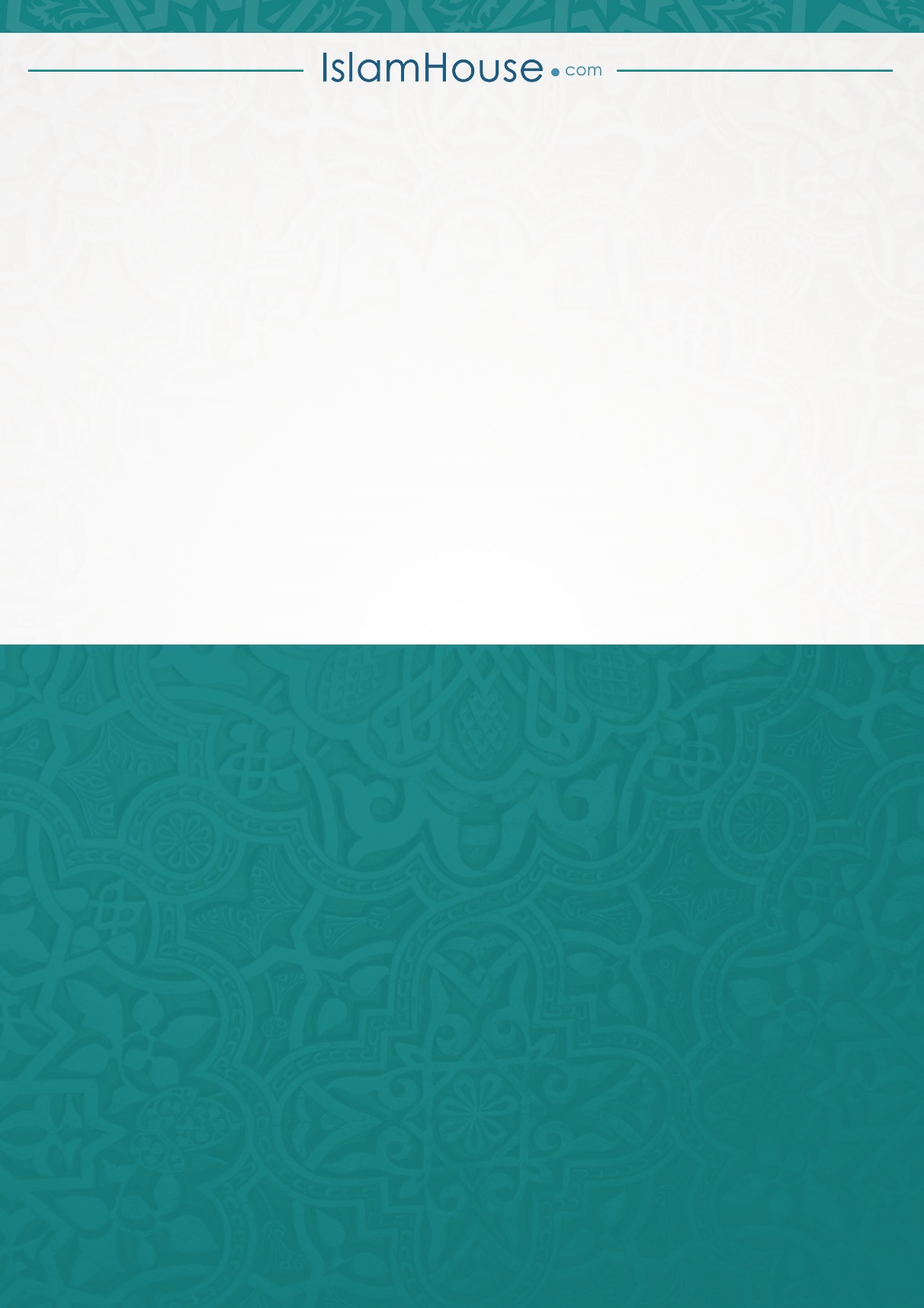 